Перечень вопросов с вариантами ответов (консультант финансово-хозяйственного отдела аппарата  Контрольно-счетной палаты)1. Вопрос. Каким образом вызвать такое меню?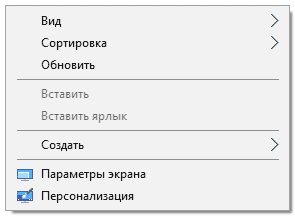 1) щелчком правой кнопки мыши на «Рабочем столе»;2) щелчком левой кнопки мыши на «Рабочем столе»;3) сочетанием клавиш «Ctrl + Alt + Del»;	4) клавишей «Windows».2. Вопрос. Какое приложение позволяет открывать файлы, обозначенные следующим значком?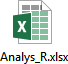 1) графический редактор Microsoft Paint;2) текстовый редактор Microsoft Word;3) программа для подготовки презентаций Microsoft PowerPoint;4) программа для работы с таблицами Microsoft Excel;5) браузер Microsoft Internet Explorer.3. Вопрос. Приложение MS Word не отвечает. Вы вызвали диспетчер задач и выделили в нем это приложение. Какую кнопку теперь нужно нажать, чтобы принудительно закрыть приложение?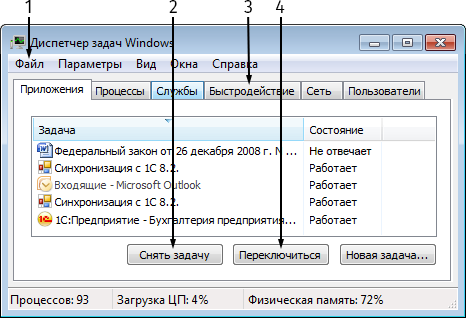 1) 3;2) 2;3) 1;4) 4.4. Вопрос. Вы решили подсчитать численность лиц, замещавших государственные должности и должности государственной гражданской службы в органах исполнительной и законодательной власти в 2013 г. Какой из вариантов решает эту задачу?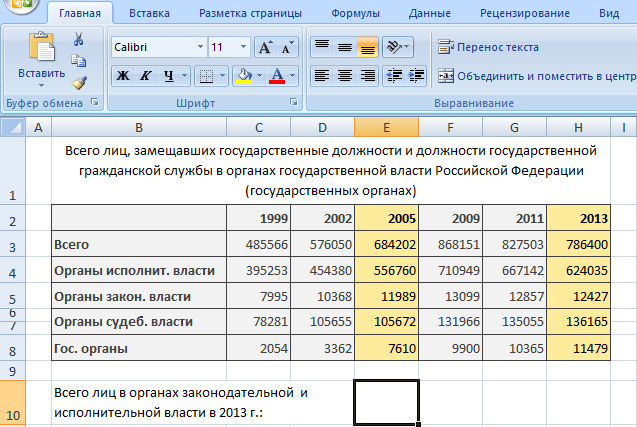 1) =СУММ(H4:H8);2) =СУММ(H4:H5);3) =СУММ(B4:B5);4) =СУММ($4:$5).5. Вопрос. Вы хотите создать в своем документе таблицу. Какую вкладку необходимо открыть для этого?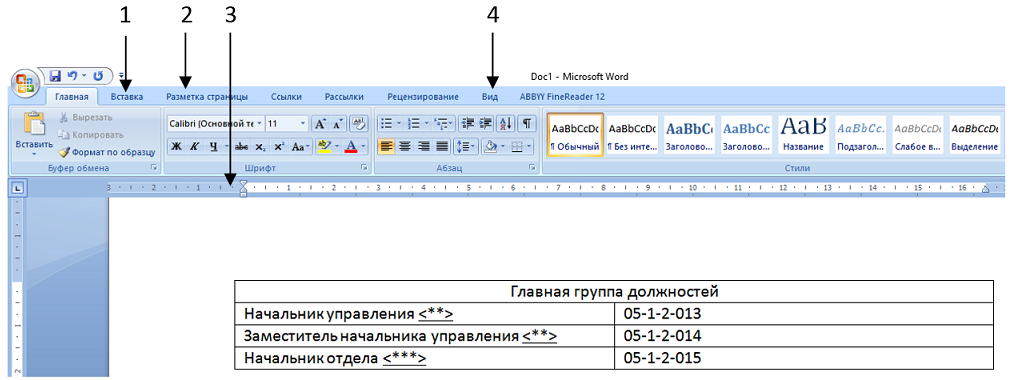 1) 4;2) 1;3) 2;4) 3.6. В соответствии с ФЗ № 149 от 27.07.2006 "Об информации, информационных технологиях и о защите информации" информационно-телекоммуникационная сеть – это1) технологическая система, предназначенная для передачи по линиям связи информации, доступ к которой осуществляется с использованием средств вычислительной техники;2) совокупность содержащейся в базах данных информации и обеспечивающих ее обработку информационных технологий и технических средств;3) технологическая система, предназначенная для обработки информации содержащейся в базах данных с использованием средств вычислительной техники.17. RAID-массив – это1) технология виртуализации, объединяющая нескольких независимых жестких дисков в единую логическую структуру для повышения надежности и/или скорости их работы;2) физический диск разделенный на несколько логических для повышения надежности хранения данных;3) массив данных на жестком диске.8. Антивирусная защита – это1) защита программных средств от вредоносных компьютерных программ;2) защита информации и компонентов информационной системы (ИС) от вредоносных компьютерных программ (вирусов);3) защита файлов пользователя от повреждения.9. Средства электронной подписи: (выбрать лишнее)1) позволяют установить факт изменения подписанного электронного документа после его подписания;2) позволяют редактировать электронную подпись после момента подписания электронного документа;3) обеспечивают практическую невозможность вычисления ключа электронной подписи из электронной подписи или из ключа ее проверки.10. В имени файла не должно содержаться1) символа - !2) символа - ?3) символа - #